L’école ça vit …			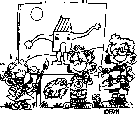 Demande de carte de sortie  à Piétrebais Je soussigné(e) ……………………………………………………………………………..……………. responsable de  ……………………………………………………………………………. l’autorise à quitter l’école de 12h10 à 13h40 et/ ou 15h20.Adresse : ……………………………………………………………………………………………………….N° de téléphone de l’endroit où se rend l’élève : …………………………………………………………Classe : ……………………………………………………. Veuillez cocher, ci-dessous,  les cases correspondantes au jour où vous autorisez votre enfant à sortir.Merci de joindre une photo format carte d’identité.Personne(s) autorisée(s) à reprendre l’enfant et son lien de parenté avec l’enfant : ……………………….……………………………………………………………………………………En cas de séparation des parents, veuillez préciser, si nécessaire, la personne qui n’a pas l’autorisation légale de reprendre l’enfant et joindre une copie de jugement. Nom : …………………………………………	Prénom ; ……………………………………………….Lien de parenté avec l’enfant : ……………………………………………………………………….. 				Date : 				Signature :       L’école ça vit …							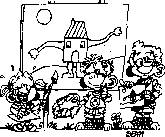       à Incourt	Document à nous remettre impérativement signéau plus tard pour le mardi  5 septembre.1 document par élèveJe soussigné ……………………………………………………………………………………(adresse mail : ………………………………………………………………………………..)responsable de l’élève ……………………………………………………………………..  déclare avoir pris connaissance et complété si besoin est les documents suivants :Document « Rentée 2017 » concernant l’organisation générale de l’école ;Les informations pratiques ;L’équipe éducative ;Calendrier des vacances et congés ;Le règlement d’ordre intérieur.Je donne mon accord pour la diffusion ou publication des photos de mon/mes enfant(s)*illustrant des activités normales de l’école (photos de classe, voyages de classe, classes vertes, activité en classe, fêtes de l’école, compétitions sportives) dans le journal de l’école (distribué au sein de l’école), sur son site internet ou pour tout autre usage interne à l’établissement (IncourtInfo, calendriers) ainsi qu’à usage informatif de la population effectué par le pouvoir organisateur.Je veille à mettre en œuvre les demandes de l’établissement quant à sa bonne organisation :Je veille à être ponctuel ;Je ne m’attarde pas dans l’enceinte de l’école ;Je veille à donner des collations saines et j’encourage mon/mes enfant(s) à boire de l’eau ;Je garde mon enfant à la maison s’il est maladeSignature :*cochezEcole Fondamentale Communale d’Incourt  Place, 8   1315 OPPREBAIS 010/88.94.02   010/88.95.02  ecoleopprebais@brutele.be      L’école ça vit …							      à Incourt	Document à nous remettre impérativement signéau plus tard pour le mardi  5 septembre1 document par élèveJe soussigné ……………………………………………………………………………………(adresse mail : ………………………………………………………………………………..)responsable de l’élève …………………………………………………………………….. déclare avoir pris connaissance et complété si besoin est les documents suivants :Document « Rentée 2017 » concernant l’organisation générale de l’école ;Les informations pratiques ;L’équipe éducative ;Calendrier des vacances et congés ;Le règlement d’ordre intérieur ;Demande de carte de sortie ; Document justificatif en cas d’absence (téléchargeable sur le site www.ecoleincourt.be ).Je donne mon accord pour la diffusion ou publication des photos de mon/mes enfant(s)*illustrant des activités normales de l’école (photos de classe, voyages de classe, classes vertes, activité en classe, fêtes de l’école, compétitions sportives) dans le journal de l’école (distribué au sein de l’école), sur son site internet  ou pour tout autre usage interne à l’établissement (IncourtInfo, calendriers) ainsi qu’à usage informatif de la population effectué par le pouvoir organisateur.Je veille à mettre en œuvre les demandes de l’établissement quant à sa bonne organisation :Je veille à être ponctuel ;Je ne m’attarde pas dans l’enceinte de l’école ;Je veille à donner des collations saines et j’encourage mon/mes enfant(s) à boire de l’eau ;Je garde mon enfant à la maison s’il est maladeSignature :Ecole Fondamentale Communale d’Incourt  Place, 8   1315 OPPREBAIS 010/88.94.02   010/88.95.02  ecoleopprebais@brutele.belundimardimercredijeudivendrediMidi15h20